Biggin C of E Primary SchoolNewsletter for the second Summer Term (03/06/19 – 19/07/19)Published Monday 15th July 2019And suddenly it’s the last week of the year, and what a year we’ve had. A massive thank you to all parents, grandparents and members of the Biggin community who have supported school. We are immensely proud of everything the children have achieved, especially our gorgeous Year 6 who are very prepared and ready for their next adventure in September. I do hope you can pop in to the Leavers’ Celebration on Thursday afternoon at 2pm in the Village Hall. Also please join us in Church on Friday morning at 9.15am for our final service of the year.Mainly I want to say thank you, on behalf of everyone who has been involved with Biggin school for many years, to Mrs Louise Woodroffe who is retiring.It is rare to have the opportunity to work with someone so big-hearted and who really does look after the whole community. She has worked so hard to promote the family ethos of the school and really does keep everything running smoothly. Louise does a very complex and technical job and yet always has a smile for everyone and a caring word. Personally I am indebted to her for doing all she could to ensure a smooth handover as the new headteacher. She will be very much missed, indeed.Mrs Woodroffe, on behalf of everyone at Biggin school, past and present, may you have a long, happy and fulfilling retirement. Please pop in from time to time to say hello!Congratulations! to Mrs JL Woodroffe on winning the Bonus Ball draw for Saturday 13th July with number 12.Thank you - Beaumonts sent a cheque to the value of £56.40 plus £14.10 has been sent to the Starlight Charity on our behalf.Final week of Summer Term Two 2019Sports evening - Monday 15th - 6.00pmPlease ensure your child is here at 5.50pm in their PE/games kit ready to race at 6.00pmDon’t forget your purse as there will be refreshments to buy and a few fund-raising stalls to visit.Leavers’ Concert Thursday 18th - 2.00pm – Biggin Village HallPlease come along if you can to the end-of-year concert and to say goodbye to our year 6 pupils.Short church service Friday 19th - 9.00am – please join us in church for our end-of-year serviceCheerio Mrs Woodroffe Friday 19th – from 11.00amPop in if you have a few spare minutes to have a cup of tea and say goodbye to Mrs Woodroffe.Break up for the summer!Friday 19thThe 2019/2020 academic year starts on Tuesday 4th September, we will have an INSET day on Tuesday 4th therefore the year will begin on Wednesday 5th for all pupils. Tickets are available for the Biggin Community Project 1997 Country & Western Night in the village hall on Saturday 12th October 2019. Tickets are £5.00 per over 16, under 16’s free from committee members, via school or the Waterloo Inn. Don’t forget to pop the date in your diary.TO CONTACT THE POLICE: -Facebook – send us a private message to /DerbyshireConstabularyTwitter – direct message our contact centre on @DerPolContactWebsite – complete the online contact form www.derbyshire.police.uk/Contact-Us.Phone – call us on 101 You can also call Crimestoppers anonymously on 0800 555 111Please note in the event of an emergency, or a crime which is in progress, you should always call 999.  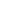 Safeguarding Reminder: if you or any member of the public are concerned about the safety and wellbeing of a child, please call Starting Point at Derbyshire County Council on 01629 533190.Do you know what to report to the police and when to contact your local council office? On the web link below you can find out the most convenient ways to report crimes, incidents or neighbourhood problems to either Derbyshire police or its partners. Use the icons in the centre of the page to find the most relevant topic and     way to report     your specific issue http://www.derbyshire.police.uk/Contact-Us/Contact-Us.aspx